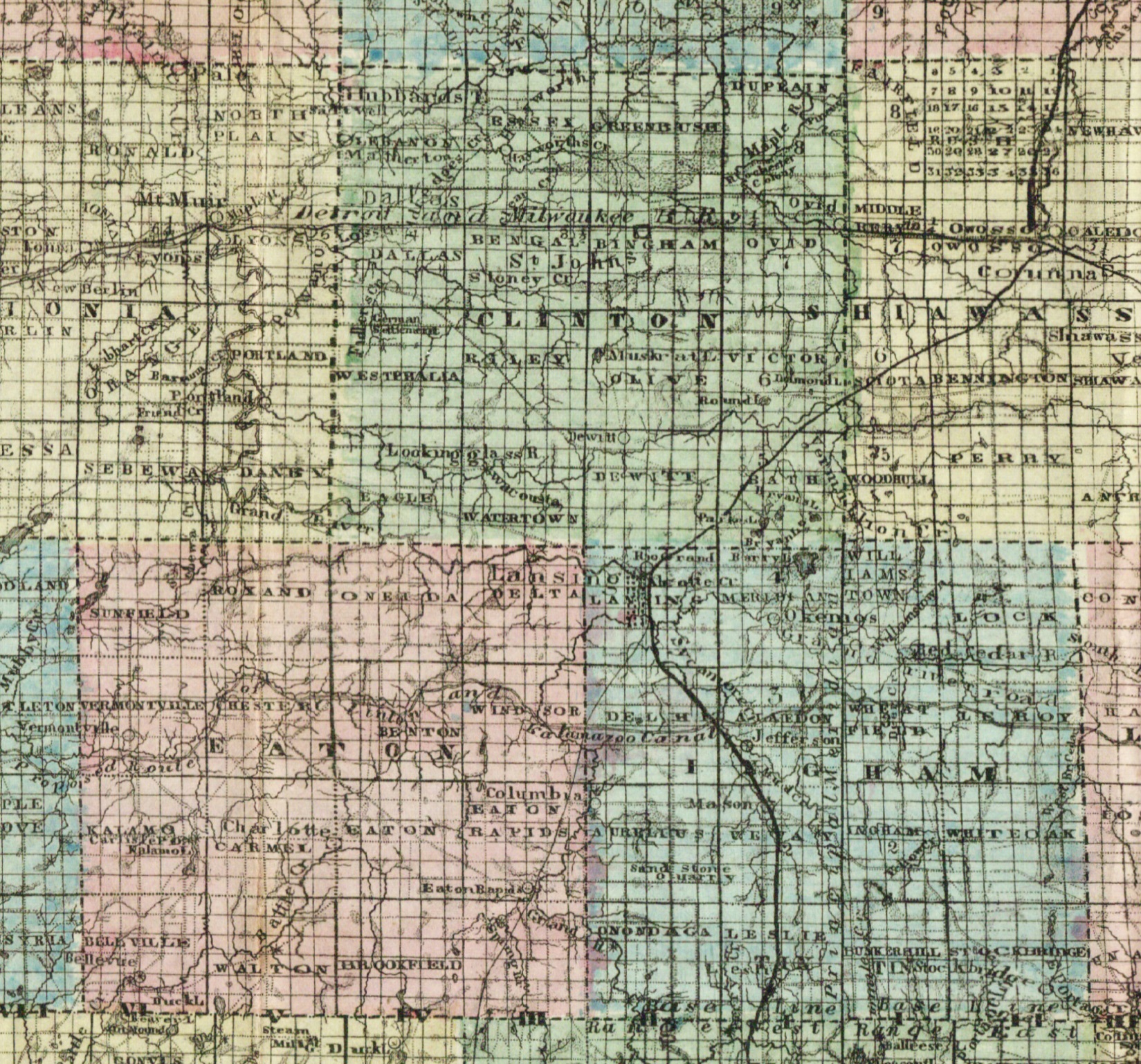 1868b-Lansing-crop